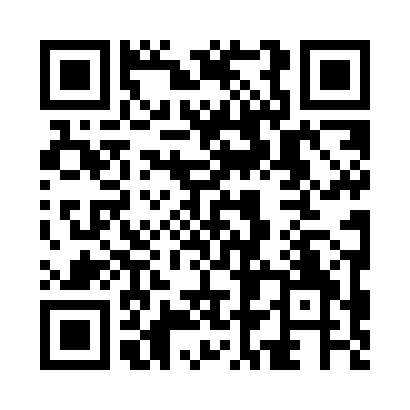 Prayer times for Lower Assendon, Berkshire, UKWed 1 May 2024 - Fri 31 May 2024High Latitude Method: Angle Based RulePrayer Calculation Method: Islamic Society of North AmericaAsar Calculation Method: HanafiPrayer times provided by https://www.salahtimes.comDateDayFajrSunriseDhuhrAsrMaghribIsha1Wed3:385:351:016:088:2810:252Thu3:355:331:016:098:2910:283Fri3:325:311:016:108:3110:314Sat3:295:291:006:118:3310:335Sun3:265:271:006:128:3410:366Mon3:235:251:006:138:3610:397Tue3:205:241:006:148:3710:428Wed3:175:221:006:158:3910:459Thu3:145:201:006:168:4110:4710Fri3:115:191:006:178:4210:5011Sat3:095:171:006:188:4410:5212Sun3:085:161:006:198:4510:5313Mon3:075:141:006:208:4710:5414Tue3:065:121:006:208:4810:5415Wed3:065:111:006:218:5010:5516Thu3:055:101:006:228:5110:5617Fri3:045:081:006:238:5310:5718Sat3:045:071:006:248:5410:5719Sun3:035:051:006:258:5610:5820Mon3:025:041:006:268:5710:5921Tue3:025:031:006:268:5911:0022Wed3:015:021:006:279:0011:0023Thu3:015:001:006:289:0111:0124Fri3:004:591:016:299:0311:0225Sat3:004:581:016:309:0411:0226Sun2:594:571:016:309:0511:0327Mon2:594:561:016:319:0611:0428Tue2:584:551:016:329:0811:0429Wed2:584:541:016:329:0911:0530Thu2:574:531:016:339:1011:0631Fri2:574:521:016:349:1111:06